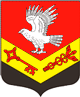 Муниципальное образование«ЗАНЕВСКОЕ   ГОРОДСКОЕ   ПОСЕЛЕНИЕ»Всеволожского муниципального района Ленинградской областиАДМИНИСТРАЦИЯПОСТАНОВЛЕНИЕ01.03.2023	№ 154д. ЗаневкаОб утверждении Положения о юридическом отделе 
администрации муниципального образования 
«Заневское городское поселение» Всеволожского муниципального района Ленинградской областиВ соответствии с Федеральным законом от 06.10.2003 № 131-ФЗ «Об общих принципах организации местного самоуправления в Российской Федерации»,  Уставом муниципального образования «Заневское городское поселение» Всеволожского муниципального района Ленинградской области, администрация муниципального образования «Заневское городское поселение» Всеволожского муниципального образования ПОСТАНОВЛЯЕТ:Утвердить Положение о юридическом отделе администрации муниципального образования «Заневское городское поселение» Всеволожского муниципального района Ленинградской области согласно приложению.Постановление администрации МО «Заневское городское поселение» от 24.03.2016 г. № 131 «Об утверждении Положения о юридическом секторе администрации муниципального образования «Заневское городское поселение» Всеволожского муниципального района Ленинградской области» признать утратившим силу.Настоящее постановление вступает в силу с 01.03.2023.Контроль за исполнением настоящего постановления, возложить на главу администрации муниципального образования.Глава администрации                                                                           А.В. ГердийПриложениек постановлению администрацииМО «Заневское городское поселение»от 01.03.2023 № 154Положениео юридическом отделе администрации  муниципального образования «Заневское городское поселение» Всеволожского муниципального района Ленинградской области1. Общие положения1. Юридический отдел (далее – Отдел) является структурным подразделением администрации муниципального образования «Заневское городское поселение» Всеволожского муниципального района Ленинградской области (далее – администрация).2. Отдел создан в соответствии со структурой администрации и находится в непосредственном подчинении главы администрации. 3. Свою деятельность отдел осуществляет в соответствии с Конституцией Российской Федерации, федеральными и областными законами; Постановлениями и распоряжениями Правительства Российской Федерации и Ленинградской области; Уставом муниципального образования «Заневское городское поселение» Всеволожского муниципального района Ленинградской области; муниципальными правовыми актами.4. Отдел в своей деятельности взаимодействует с другими структурными подразделениями администрации, подведомственными администрации учреждениями, предприятиями всех форм собственности, организациями, учреждениями, населением поселения.5. Должностные инструкции сотрудников Отдела утверждаются главой администрации. 2. Основные задачи ОтделаОсновными задачами Отдела являются:2.1. Правовое обеспечение деятельности администрации, муниципальных учреждений, подведомственных администрации.2.2. Осуществление работы, связанной с совершенствованием муниципальных правовых актов, регулирующих вопросы, входящие в компетенцию администрации.2.3. Улучшение качества муниципальных правовых актов администрации.3. Основные функции ОтделаОсновными функциями Отдела являются:подготовка либо участие в подготовке (анализ и осуществление правовой экспертизы) проектов постановлений и распоряжений главы администрации;подготовка предложений об изменении или отмене (признании утратившими силу) постановлений и распоряжений главы администрации, других муниципальных правовых актов по вопросам, входящим в компетенцию администрации;подготовка заключений на проекты постановлений и распоряжений главы администрации, их визирование;участие в разработке предложений по совершенствованию муниципального управления в сфере деятельности администрации и по уточнению полномочий администрации, ее структурных подразделений и подведомственных учреждений;обобщение совместно с другими структурными подразделениями администрации практики  применения правовых актов главы администрации и правовых актов по вопросам, входящим в компетенцию администрации, разработка предложений по их совершенствованию и внесение на рассмотрение главы администрации;участие в подготовке, проведение правовой экспертизы проектов договоров, заключаемых администрацией;представление в установленном порядке интересов главы администрации, администрации в судах, в том числе по делам, подведомственным арбитражному суду, федеральному суду общей юрисдикции, мировому судье и иных органах;осуществление систематизированного учета и хранения нормативных правовых актов, поступающих в Отдел;оказание методической помощи в организации правовой работы структурным подразделениям администрации;оказание сотрудникам администрации, ее подразделений правового содействия по вопросам, относящимся к компетенции администрации, ее подразделений;подготовка для главы администрации справочных материалов по действующему законодательству;редактирование проектов постановлений и распоряжений главы администрации, муниципальных правовых актов по вопросам, относящимся к компетенции администрации;участие в работе комиссий, создаваемых главой администрации;по поручению главы администрации подготовка ответов на обращения государственных органов, органов местного самоуправления, организаций и граждан.4. Права и обязанности ОтделаПри осуществлении своих полномочий Отдел имеет право:запрашивать и получать от структурных подразделений администрации, подведомственных администрации учреждений, предприятий, учреждений, организаций, граждан и общественных объединений информацию, статистическую отчётность, необходимую для исполнения должностных обязанностей и в пределах компетенции работы Отдела;разрабатывать и вносить в установленном порядке на рассмотрение главы администрации проекты нормативных правовых актов по вопросам, отнесённым к компетенции Отдела;проводить и принимать участие в конференциях, совещаниях, семинарах, аттестациях и других мероприятиях по вопросам, отнесённым к его компетенции Отдела;При осуществлении своих полномочий Отдел обязан:осуществлять свои функции в соответствии с правовыми актами Российской Федерации, Ленинградской области, муниципальными правовыми актами;выполнять в установленные сроки поручения главы администрации.5. Организация деятельности Отдела5.1. Отдел возглавляет начальник отдела, назначаемый и освобождаемый от должности распоряжением главы администрации. 5.2. Начальник отдела руководит деятельностью Отдела и несёт персональную ответственность перед главой администрации за выполнение возложенных на него задач, распределяет обязанности, готовит на утверждение должностные инструкции сотрудников Отдела, вносит предложения главе администрации о назначении на должность, переводе и освобождении от должности сотрудников Отдела и имеет иные полномочия в соответствии с действующим законодательством.  5.3. Сотрудники Отдела назначаются на должность распоряжением главы администрации.5.4. Сотрудники Отдела несут ответственность за разглашение ставших им известных сведений, составляющих государственную и иную тайны.5.5. Организация оплаты труда, рабочего времени и времени отдыха, функциональные обязанности и права сотрудников регулируются: трудовым договором; правилами внутреннего трудового распорядка администрации; должностными инструкциями; иными актами в соответствии трудовым законодательством.5.6. Упразднение, реорганизация и переименование Отдела осуществляется в порядке, предусмотренным действующим законодательством.